Danske Handicaporganisationer – Faaborg-Midtfyn
v. formand Pia Pedersen           
Telefon: 60 19 33 17, E-mail: piabpedersen@gmail.com https://handicap.dk/lokalafdelinger/syddanmark/dh-faaborg-midtfyn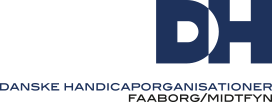 Bestyrelsesmøde d. 15.6.23, kl. 18.15, på Hjerneskadecenteret i Hillerslev,Kirkegyden 1b,  Hillerslev, 5750 Ringe. Deltagere: Hans Larsen, Karin Jensen, Ulla Stick, Susan Stick, Poul Skrubbeltrang, Alice Dolleris, Pia Jørgensen, Lonnie Braagaard, Niels Jørgen Langkilde, Susanne R. H. Green, Pia Pedersen. Afbud:  Ingen afbud. Dagsorden: Godkendelse af dagsorden.Dagsorden godkendt.   Orientering v. formand.- DH-Odense har fået ny formand, Keld, fra Dansk Blindesamfund, og han har efterspurgt Fællesmøde for Fyn, et par andre har svaret, at de er interesseret.Skal vi byde ind og evt. med punkter. Keld har foreslået en fælles klage over flextrafik. Punkter til dagsorden foreslås: CKV. Samarbejde med kommunen, fælles hvervekampagne. - Vi deltog i workshop om handicappolitikken d. 4. maj, hvor vi kom med input til implementeringen. Har efterfølgende sendt vores bemærkninger til Charlotte, men har ikke modtaget referat.- Jeg har været til pårørendearrangement der blev holdt af LEV og var for pårørende på bosteder i kommunen. Jeg holdt oplæg om pårørendepolitikkens historie (kæmpede fra 2009 til 2019) og præsentation af pårørendepolitikken. Pårørendepolitikken lavede vi i samarbejde med Ældrerådet og den blev god, desværre blev den aldrig implementeret, og nu er den opslugt af en anden politik. - Der har været møde i Samarbejdsforum d. 8. juni, her deltog Ulla, Karin, og Alice. Det var kvalitetsstandarder for bl.a. pasning af døende.- Vi har sendt bemærkninger/høringssvar til kvalitetsstandarden for BPA-ordningen, det blev langt for mange ting var ikke ændret efter mødet i Samarbejdsforum, heller ikke opkrævning af egenbetaling. Der er sendt høringssvar fra Handicaprådet, hvor vores bemærkninger er vedhæftet. I høringssvar fra Handicaprådet beder vi om bl.a. at forvaltningen skal tage stilling til om det er skrevet med de rigtige formuleringer og om det er lovmedholdeligt. Der er i dag kommet dagsorden til Socialudvalgsmøde d. 20. juni, men punktet er ikke sat på, så måske vil de undersøge det endnu engang. - Arbejdsmarked har inviteret os til at deltage i 2 informationsmøder om nye regler for førtidspensionister om mulighederne for at arbejde med pensionen. Møderne er d. 4. juli i Faaborg og d. 19. juni i Ringe. Vi deltager med 3 medlemmer hvert sted. - Der skal være møde i Tilgængelighedsudvalget d. 22. juni, og det er mest opfølgning.  Orientering v. kasserer.Vi følger budgettet.  Orientering v. medlemmer.Hans: har fulgt op på møde i tilgængelighedsudvalget og har været til webseminar i  DHF for el-lade standere. Skal også med på mødet i udvalget. Karin: var med til møde i Samarbejdsforum om kvalitetsstandarder, det var et godt møde med god dialog, og de var lydhøre overfor nogle ting. Alice: om mødet i Samarbejdsforum, vi skal passe på, at vi ikke bliver for personlige til møderne. Susanne: har skrevet opgave til bachelor om barnets lov. Der er lavet mange høringssvar til loven og den strider mod menneskerettighederne. Man kan f.eks. bortadoptere før fødslen, og de processuelle krav bliver slækket. Niels Jørgen: foreslår fællesmøde om handicapkonventionen og menneskerettigheder.Lonnie: Hans afprøver elevator på Guldhøj. Hjerneskadeforeningen har afsluttet gå Ærø rundt, hvor vi gik 15 km om dagen og alle fuldførte. Pia: har været til landsmøde/repræsentantskabsmøde for Hjernesagen, på Vejle centerhotel. Der var et godt møde med input og foredrag.Alice: har fået en henvendelse fra en borger i Nyborg, (dækker også Nyborg som formand for Scleroseforeningen), om at  hvis man skal have opdelt sin medicin så skal der stå et bestemt navn på pilleæsken, hvis kommunen skal fordele det. Er det noget der er en lov for? Alice undersøger det nærmere. Ulla: vi holdt pårørendearrangement for pårørende til beboere på bosteder. Politikerne, Kristian Nielsen, Anne Møllegaard Mortensen og Tanja Kromann deltog og pårørenderådgiver fra Svendborg kommune holdt foredrag. Der var 38 deltagere. Niels Jørgen: Høreforeningen har slagsmål med kommunen om hjemtagning af høre- tale området. De bruger flere penge end beregnet og det prøver de at skjule.  Nu må Høreforeningen gå til politikerne for at få de rigtige tal. Vi har haft landsmøde og udflugt til Christiansborg og skal til København. og se Danmarks radio. Ang. forebyggelse vil vi få en invitation til møde med bl.a. tarmspecialist der kommer og fortæller om kost. Og der bliver fortalt om forebyggelse af høretab og sammenhæng med demens.Lonnie: ang.  vederlagsfri fysioterapi så har en borger fået bevilling, men kan ikke få behandling. Der er afgørelse på, at kommunen har pligt til at behandle borgerne.  Handicaprådets vedtægter. Drøftelse af tiltag efter vi tabte kampen om Handicaprådets vedtægter.Skal vi sende en klage til Tilsynet ?Skal vi sende spørgsmål til Folketinget ? Andet ?Vi tabte kampen, men jeg synes også vi vandt lidt, for vi fik vist, hvordan administrationen forsømte at service politikerne. Men nu kan de tilføje, hvad de vil i vedtægterne. Hvad gør vi ?  Der er enighed om at sende udkast til klage til Tilsynet. Vi afventer svar på klagen før vi evt. sender spørgsmål til Folketinget.Tovholderfunktion.Orientering samt drøftelse af vores ide om tovholderfunktion. Der var lydhørhed på workshoppen, så kan vi prøve om der er vilje til samarbejde om at udvikle og udvide tovholderfunktionen, f.eks. gennem Handicaprådet. Der var lydhørhed om ideen til workshoppen, så synes vi skal prøve om der er vilje til samarbejde. Og vi sender et signal om, at uanset vedtægter vil vi samarbejde konstruktivt om forbedringer. Der er kommet nye medlemmer til siden vi startede arbejdet for tovholder, så kort om vores ide. Det var et af de projekter, vi startede med, fordi vi kunne se, det var det, der var størst behov for, ville gavne flest brugere, også dem der var værst stillet, og det ville ikke koste penge, tværtimod ville det være en god investering. Vi arbejdede for projektet i flere år, og det lykkedes os som en af de første kommuner i landet at lave et tovholderprojekt. Vi indgik en del kompromisser og endte med en meget begrænset målgruppe, særlig komplicerede sager der hørte under flere fagsekretariater. Til gengæld var det til stor gavn for dem der fik en tovholder, og også for kommunen. Men det ophørte da projektet sluttede. Siden har Sigge genoptaget ca. samme ide som prøvehandling, men med ansat projektleder, dvs. udgifter. Vi spurgte til evaluering på workshoppen, og Sigge sagde det var forskere der havde evalueret og kommunen havde ikke fået noget ud af evalueringen. Vores oprindelige ide var, at alle der har mere end en sagsbehandler får udpeget en af dem som tovholder. Tovholder kan skiftes, hvis sagen ændrer sig. Det vil kunne gøres meget simpelt, aftales ved retningslinjer, og ikke give ekstra udgifter. Der er enighed om, at vi forelægger ideen i Handicaprådet og arbejde videre ad den vej, så der forhåbentlig bliver politisk vilje til det. Handicaprådet.           Nyt fra handicaprådet.Punkter til næste møde.Næste møde er først i august. D. 28. juni er der studietur for Handicaprådsmedlemmer til DH´s domicil i Høje Tåstrup og til bosted ved Haslev.  Punkter til næste møde: Tovholder, Pårørendepolitik  Evt.Niels Jørgen: Vi tager hvervekampagne op på næste møde Hans: Fynbus skal have ny formand. ReferentPia Pedersen.